REQUEST FOR RECTIFICATION OF A HEALTH RECORD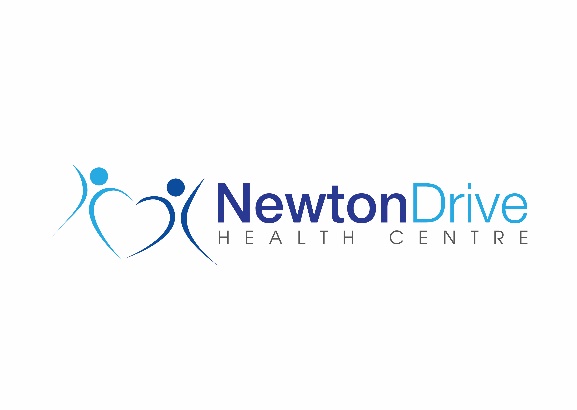 Date of RequestDate of RequestDate of RequestDate of RequestPatient NamePatient NamePatient NamePatient NamePatient NamePatient NameDate of BirthDate of BirthDate of BirthDate of BirthNHS NumberNHS NumberNHS NumberNHS NumberNHS NumberNHS NumberAre you the Patient?Are you the Patient?Are you the Patient?Are you the Patient?Yes/NoYes/NoYes/NoContact NumberContact NumberContact NumberContact NumberContact NumberContact NumberIf no, please indicate your name and relationship to the patientIf no, please indicate your name and relationship to the patientIf no, please indicate your name and relationship to the patientIf no, please indicate your name and relationship to the patientIf no, please indicate your name and relationship to the patientIf no, please indicate your name and relationship to the patientIf no, please indicate your name and relationship to the patientIf no, please indicate your name and relationship to the patientIf no, please indicate your name and relationship to the patientIf no, please indicate your name and relationship to the patientIf no, please indicate your name and relationship to the patientIf no, please indicate your name and relationship to the patientIf no, please indicate your name and relationship to the patientPlease note, we must have written and signed consent from the patient giving permission for you to make this request on their behalf.                     (if this form is for you, you do not need to provide further consent)Please note, we must have written and signed consent from the patient giving permission for you to make this request on their behalf.                     (if this form is for you, you do not need to provide further consent)Please note, we must have written and signed consent from the patient giving permission for you to make this request on their behalf.                     (if this form is for you, you do not need to provide further consent)Please note, we must have written and signed consent from the patient giving permission for you to make this request on their behalf.                     (if this form is for you, you do not need to provide further consent)Please note, we must have written and signed consent from the patient giving permission for you to make this request on their behalf.                     (if this form is for you, you do not need to provide further consent)Please note, we must have written and signed consent from the patient giving permission for you to make this request on their behalf.                     (if this form is for you, you do not need to provide further consent)Please note, we must have written and signed consent from the patient giving permission for you to make this request on their behalf.                     (if this form is for you, you do not need to provide further consent)Please note, we must have written and signed consent from the patient giving permission for you to make this request on their behalf.                     (if this form is for you, you do not need to provide further consent)Please note, we must have written and signed consent from the patient giving permission for you to make this request on their behalf.                     (if this form is for you, you do not need to provide further consent)Please note, we must have written and signed consent from the patient giving permission for you to make this request on their behalf.                     (if this form is for you, you do not need to provide further consent)Please note, we must have written and signed consent from the patient giving permission for you to make this request on their behalf.                     (if this form is for you, you do not need to provide further consent)Please note, we must have written and signed consent from the patient giving permission for you to make this request on their behalf.                     (if this form is for you, you do not need to provide further consent)Please note, we must have written and signed consent from the patient giving permission for you to make this request on their behalf.                     (if this form is for you, you do not need to provide further consent)Please note, we must have written and signed consent from the patient giving permission for you to make this request on their behalf.                     (if this form is for you, you do not need to provide further consent)Please note, we must have written and signed consent from the patient giving permission for you to make this request on their behalf.                     (if this form is for you, you do not need to provide further consent)Please note, we must have written and signed consent from the patient giving permission for you to make this request on their behalf.                     (if this form is for you, you do not need to provide further consent)Please note, we must have written and signed consent from the patient giving permission for you to make this request on their behalf.                     (if this form is for you, you do not need to provide further consent)Date of ErrorDate of ErrorDate of ErrorArea of concern (please indicate)Area of concern (please indicate)Area of concern (please indicate)Area of concern (please indicate)Area of concern (please indicate)Area of concern (please indicate)Area of concern (please indicate)Area of concern (please indicate)Area of concern (please indicate)Area of concern (please indicate)DiagnosisDiagnosisDiagnosisConsultationConsultationConsultationConsultationConsultationMedicationMedicationMedicationPersonal DetailsPersonal DetailsPersonal DetailsOther (please specify)Other (please specify)Other (please specify)Other (please specify)Other (please specify)Please explain your reason for this request:Please explain your reason for this request:Please explain your reason for this request:Please explain your reason for this request:Please explain your reason for this request:Please explain your reason for this request:Please explain your reason for this request:Please explain your reason for this request:Please explain your reason for this request:Please explain your reason for this request:Please explain your reason for this request:Please explain your reason for this request:Please explain your reason for this request:Please explain your reason for this request:Please explain your reason for this request:Please explain your reason for this request:Please explain your reason for this request:Date of ErrorDate of ErrorArea of concern (please indicate)Area of concern (please indicate)Area of concern (please indicate)Area of concern (please indicate)Area of concern (please indicate)Area of concern (please indicate)Area of concern (please indicate)Area of concern (please indicate)Area of concern (please indicate)DiagnosisDiagnosisConsultationConsultationConsultationMedicationMedicationMedicationPersonal DetailsPersonal DetailsOther (please specify)Other (please specify)Other (please specify)Please explain your reason for this request:Please explain your reason for this request:Please explain your reason for this request:Please explain your reason for this request:Please explain your reason for this request:Please explain your reason for this request:Please explain your reason for this request:Please explain your reason for this request:Please explain your reason for this request:Please explain your reason for this request:Please explain your reason for this request:Please explain your reason for this request:Please explain your reason for this request:Please explain your reason for this request:Please explain your reason for this request:Please explain your reason for this request:Please explain your reason for this request:Date of ErrorDate of ErrorArea of concern (please indicate)Area of concern (please indicate)Area of concern (please indicate)Area of concern (please indicate)Area of concern (please indicate)Area of concern (please indicate)Area of concern (please indicate)Area of concern (please indicate)Area of concern (please indicate)DiagnosisDiagnosisConsultationConsultationConsultationMedicationMedicationMedicationPersonal DetailsPersonal DetailsOther (please specify)Other (please specify)Other (please specify)Please explain your reason for this request:Please explain your reason for this request:Please explain your reason for this request:Please explain your reason for this request:Please explain your reason for this request:Please explain your reason for this request:Please explain your reason for this request:Please explain your reason for this request:Please explain your reason for this request:Please explain your reason for this request:Please explain your reason for this request:Please explain your reason for this request:Please explain your reason for this request:Please explain your reason for this request:Please explain your reason for this request:Please explain your reason for this request:Please explain your reason for this request:Date of ErrorDate of ErrorArea of concern (please indicate)Area of concern (please indicate)Area of concern (please indicate)Area of concern (please indicate)Area of concern (please indicate)Area of concern (please indicate)Area of concern (please indicate)Area of concern (please indicate)DiagnosisDiagnosisConsultationConsultationConsultationMedicationMedicationMedicationPersonal DetailsPersonal DetailsOther (please specify)Other (please specify)Other (please specify)Please explain your reason for this request:Please explain your reason for this request:Please explain your reason for this request:Please explain your reason for this request:Please explain your reason for this request:Please explain your reason for this request:Please explain your reason for this request:Please explain your reason for this request:Please explain your reason for this request:Please explain your reason for this request:Please explain your reason for this request:Please explain your reason for this request:Please explain your reason for this request:Please explain your reason for this request:Please explain your reason for this request:Please explain your reason for this request:Please explain your reason for this request:SignaturePrint NamePrint NamePrint Name